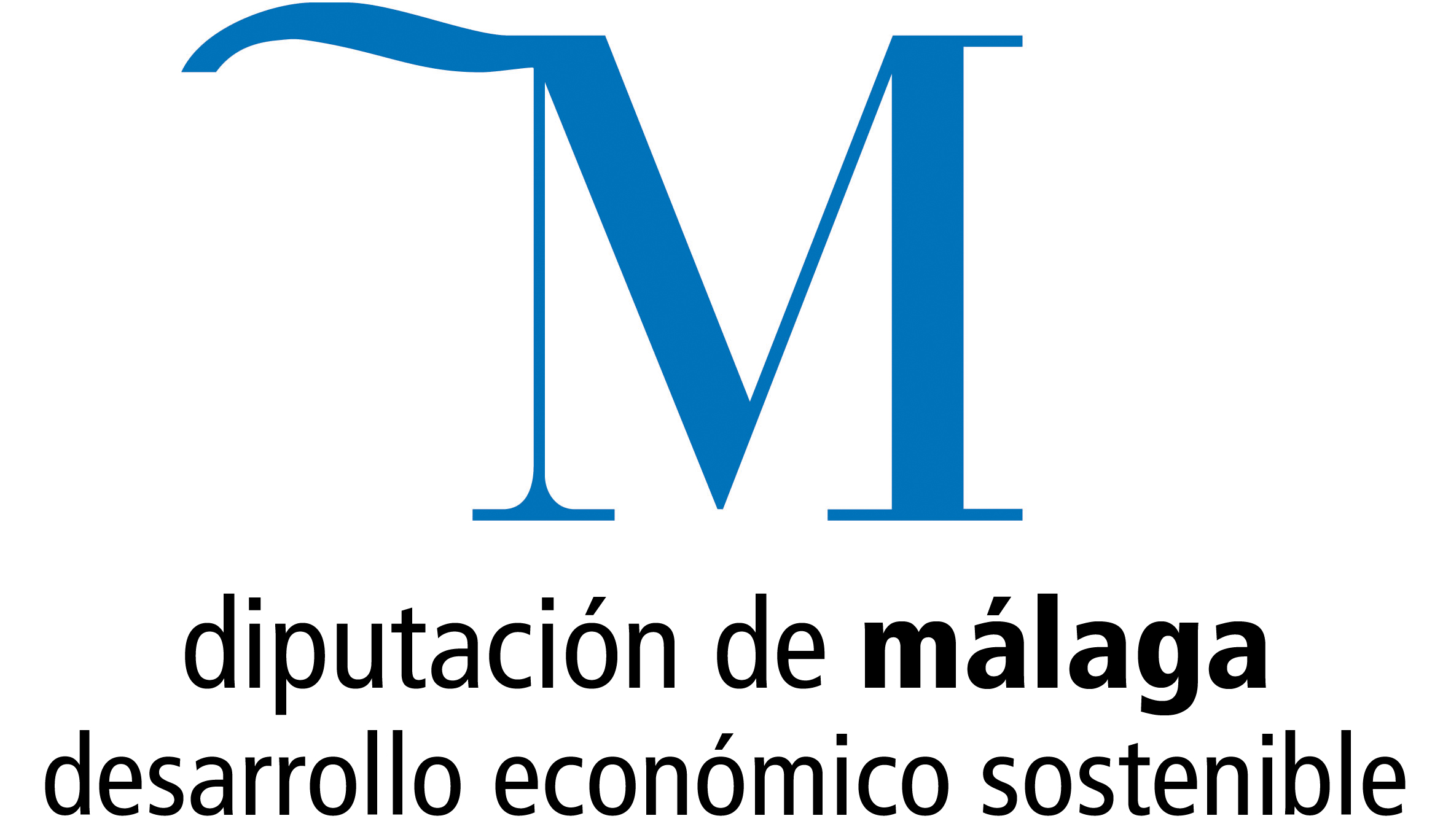 Subvención concedida para el proyectoPONER AQUÍ EL NOMBRE DEL PROYECTOImporte concedido:           €Convocatoria de subvenciones para el impulso del sector empresarial agroalimentario y ganadero para promover el desarrollo económico de la provincia de Málaga (anualidad          )